Познавательно-игровая программа «Подари себе здоровье»     На летней досуговой площадке «Луч» прошла познавательно-игровая программа «Подари себе здоровье».   Библиотекарь рассказала ребятам о важности здорового образа жизни для каждого человека, о  том,   как нужно питаться, чтобы оставаться здоровым, а также, что они сами могут сделать для укрепления своего здоровья.В ходе мероприятия ребята с удовольствием отгадывали загадки, вспоминали пословицы и поговорки о здоровье, без труда справились с вопросами викторин «Народная мудрость»,  «Режим дня»,   конкурсов «Угадай-ка продукт!», «Хорошие и вредные привычки», активно  принимали участие  в игре «Азбука здоровья».Все участники познавательно-игровой программы, рассказывали о видах спорта, которыми занимаются они и члены их семьи и о своём отношение к здоровому образу жизни.В конце встречи  все желающие с интересом ознакомились с литературой о спорте.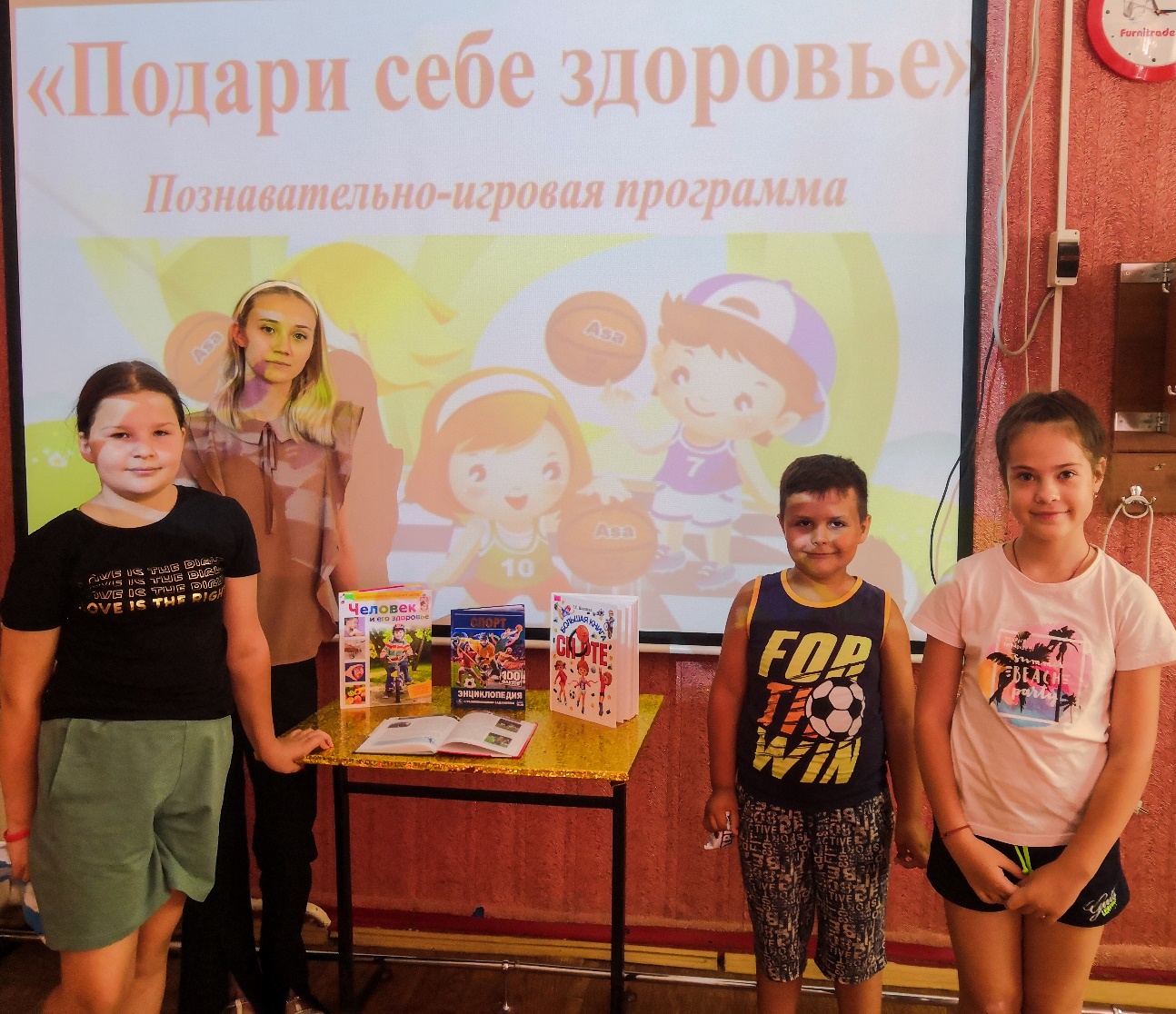 